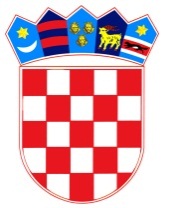           REPUBLIKA HRVATSKAOSJEČKO-BARANJSKA ŽUPANIJA            OPĆINA ŠODOLOVCI                   Općinsko vijećeZAPISNIKsa  12. sjednice Općinskog vijeća Općine Šodolovci održane dana 17. siječnja 2023. godine u Šodolovcima, Ive Andrića 3Sjednica je započela s radom u 19.00 sati.Prisutni vijećnici: Lazar Telenta, Goran Penava, Đurđica Ratković, Stevan Živković, Čedomir Janošević, Lejla Tešanović i Goran Kovačević (dolazak u 19.10h).Odsutni vijećnici: Slobodanka Bijelić (opravdano) i Vjekoslav Brđanin (opravdano). Ostali prisutni: Ksenija Katić (zamjenica općinskog načelnika Općine Šodolovci iz reda pripadnika hrvatskog naroda), Jovana Avrić (pročelnica Jedinstvenog upravnog odjela Općine Šodolovci, ujedno i zapisničar) i Darija Ćeran (viši stručni suradnik za računovodstvene i financijske poslove).Predsjednik Općinskog Vijeća pozdravio je sve prisutne, utvrdio kvorum i otvorio 12. sjednicu Općinskog vijeća Općine Šodolovci.Predsjednik Općinskog Vijeća pročitao je predloženi dnevni red.Pročelnica je, u ime općinskog načelnika,  predložila  dopunu dnevnog reda današnje sjednice sa sljedećim točkama: 1) Prijedlog Pravilnika o jednostavnoj nabavi, 2) Prijedlog Odluke o plaći i drugim pravima općinskog načelnika i zamjenika općinskog načelnika, 3) Prijedlog Odluke o koeficijentima za obračun plaće službenika Jedinstvenog upravnog odjela Općine Šodolovci.Kako se nitko više nije javio za riječ niti je bilo primjedbi na predloženi dnevni red Predsjednik je Prijedlog dnevnog reda stavio na glasovanje te je jednoglasno prihvaćen sljedeći dnevni red:DNEVNI REDRazmatranje i usvajanje zapisnika sa 11. sjednice Općinskog Vijeća Općine Šodolovci,Prijedlog Odluke o lokalnim porezima Općine Šodolovci,Prijedlog Odluke o komunalnom doprinosu,Prijedlog Odluke o pravima iz socijalne skrbi i drugim potporama iz Proračuna Općine Šodolovci,Prijedlog Odluke o kupnji nekretnine označene kao k.č.br. 279/5, k.o. Šodolovci u vlasništvu Doma zdravlja Osječko baranjske županije,Prijedlog Pravilnika o jednostavnoj nabavi,Prijedlog Odluke o plaći i drugim pravima općinskog načelnika i zamjenika općinskog načelnika Općine Šodolovci,Prijedlog Odluke o koeficijentima za obračun plaće službenika Jedinstvenog upravnog odjela Općine Šodolovci, Pitanja i prijedlozi vijećnika.TOČKA 1. RAZMATRANJE I USVAJANJE ZAPISNIKA SA 11. SJEDNICE OPĆINSKOG VIJEĆA OPĆINE ŠODOLOVCIPredsjednik Općinskog Vijeća upitao je nazočne ima li netko primjedbu na zapisnik sa 11. sjednice Općinskog Vijeća Općine Šodolovci.Kako primjedbi i prijedloga nije bilo Predsjednik Općinskog Vijeća pozvao je vijećnike da glasuju o prijedlogu zapisnika sa 11. sjednice Općinskog Vijeća.ZA je glasovalo šest (6) vijećnikaPROTIV niti jedan (0)SUZDRŽAN niti jedan (0)Predsjednik vijeća konstatirao je kako je zapisnik usvojen jednoglasno sa šest glasova ZA, te je općinsko vijeće Općine Šodolovci donijeloZAKLJUČAKo usvajanju zapisnika sa 11. sjednice Općinskog Vijeća(Zaključak se prilaže zapisniku i njegov je sastavni dio- prilog 1).TOČKA 2. PRIJEDLOG ODLUKE O LOKALNIM POREZIMA OPĆINE ŠODOLOVCIPročelnica je obrazložila Prijedlog Odluke o lokalnim porezima kojom se uređuju vrste, stope, visina, porezni obveznici te način obračuna i plaćanja lokalnih poreza Općine Šodolovci i to: poreza na potrošnju, poreza na kuće za odmor i poreza na korištenje javnih površina.Nakon obrazloženja a kako nitko nije imao pitanja niti se javljao za riječ Predsjednik je stavio Prijedlog odluke o lokalnim porezima na glasovanje: ZA je glasovalo šest (6) vijećnikaPROTIV niti jedan (0)SUZDRŽAN niti jedan (0)Predsjednik vijeća konstatirao je kako je jednoglasno sa šest glasova ZA, općinsko vijeće Općine Šodolovci donijeloODLUKUo lokalnim porezima Općine Šodolovci(Odluka se prilaže zapisniku i njegov je sastavni dio- prilog 2).TOČKA 3.  PRIJEDLOG ODLUKE O KOMUNALNOM DOPRINOSUPročelnica je obrazložila Prijedlog odluke o komunalnom doprinosu. Navedeno je da se predviđa jedinstvena zona za plaćanje komunalnog doprinosa na području cijele Općine te da se određuje jedinična vrijednost komunalnog doprinosa u iznosu od 0,5 eura po m³ građevine.Predsjednik vijeća upitao je nazočne javlja li se itko za riječ te ima li netko dodatnih pitanja. Kako nije bilo dodatnih pitanja niti se bilo tko javio za riječ Predsjednik vijeća je zatvorio raspravu o točki 3. te je istu stavio na glasovanje:ZA je glasovalo šest (6) vijećnikaPROTIV niti jedan (0)SUZDRŽAN niti jedan (0)Predsjednik vijeća konstatirao je da je jednoglasno sa šest glasova ZA općinsko vijeće Općine Šodolovci donijelo:ODLUKUo komunalnom doprinosu(Odluka se prilaže zapisniku i njegov je sastavni dio- prilog 3).Vijećnik Goran Kovačević pridružuje se sjednici u 19.10 sati.TOČKA 4. PRIJEDLOG ODLUKE O PRAVIMA IZ SOCIJALNE SKRBI I DRUGIM POTPORAMA IZ PRORAČUNA OPĆINE ŠODOLOVCIOd strane pročelnice dan je pregled prava i potpora koja se reguliraju navedenom odlukom te novčanom iznosu o kojemu se radi za svako pojedino pravo odnosno potporu.Predsjednik je otvori raspravu te upitao javlja li se tko za riječ. Kako se nitko nije javio, Prijedlog Odluke je stavljen na glasovanje: ZA je glasovalo sedam (7) vijećnikaPROTIV niti jedan (0)SUZDRŽAN niti jedan (0)Predsjednik vijeća konstatirao je da je jednoglasno sa sedam glasova ZA općinsko vijeće Općine Šodolovci usvojilo i donijelo:ODLUKUo pravima iz socijalne skrbi i drugim potporama iz Proračuna Općine Šodolovci(Odluka se prilaže zapisniku i njegov je sastavni dio- prilog 4).TOČKA 5. PRIJEDLOG ODLUKE O KUPNJI NEKRETNINE OZNAČENE KAO K.Č.BR. 279/5, K.O. ŠODOLOVCI U VLASNIŠTVU DOMA ZDRAVLJA OSJEČKO BARANJSKE ŽUPANIJEPročelnica je obrazložila kako je temeljem iskazanog interesa za kupnju predmetne namjeri prodaje predmetne nekretnine te je također zaprimljena i procjena vrijednosti nekretnine prema kojoj je vrijednost predmetne nekretnine utvrđena u iznosu od 277.000,00 kuna odnosno 36.764,22 eura sukladno fiksnom tečaju konverzije 1€ = 7,53450 HRK. Pročelnica je istakla kako se naprijed navedena poslovna zgrada planira koristiti za potrebe općinske uprave, uprave Komunalnog trgovačkog društva Šodolovci d.o.o. i Vijeća srpske nacionalne manjine Općine Šodolovci.Nakon obrazloženja pročelnice Predsjednik je otvorio raspravu  u kojoj je od strane vijećnika istaknuto kako se radi o, prema njihovom mišljenju, visokoj procijenjenoj vrijednosti nekretnine. Nakon dovršetka rasprave Predsjednik je Prijedlog Odluke stavio na glasovanje:ZA je glasovalo sedam (7) vijećnikaPROTIV niti jedan (0)SUZDRŽAN niti jedan (0)Predsjednik vijeća konstatirao je da je jednoglasno sa sedam glasova ZA općinsko vijeće Općine Šodolovci donijelo:ODLUKUo kupnji nekretnine označene kao k.č.br. 279/5, k.o. Šodolovci u vlasništvu Doma zdravlja Osječko-baranjske županije(Odluka se prilaže zapisniku i njegov je sastavni dio- prilog 5).TOČKA 6. PRIJEDLOG PRAVILNIKA O JEDNOSTAVNOJ NABAVIOd strane pročelnice istaknuto je kako se ovim Pravilnikom detaljno razrađuju postupci jednostavne nabave izuzeti od primjene Zakona o javnoj nabavi za nabavu roba i usluga do 26.540,00 eura odnosno nabavu radova do 66.360,00 eura. Nakon obrazloženja Predsjednik je upitao vijećnike javlja li se tko za riječ i ima li tko kakvih pitanja. Kako se nitko nije javio za riječ niti je bilo pitanja Predsjednik je stavio Prijedlog Odluke na glasovanje:ZA je glasovalo sedam (7) vijećnikaPROTIV niti jedan (0)SUZDRŽAN niti jedan (0)Predsjednik vijeća konstatirao je da je jednoglasno sa sedam glasova ZA općinsko vijeće Općine Šodolovci usvojilo i donijelo:PRAVILNIKo jednostavnoj nabavi(Pravilnik se prilaže zapisniku i njegov je sastavni dio – prilog 6).TOČKA 7. PRIJEDLOG ODLUKE O PLAĆI I DRUGIM PRAVIMA OPĆINSKOG NAČELNIKA I ZAMJENIKA OPĆINSKOG NAČELNIKA OPĆINE ŠODOLOVCIPročelnica je obrazložila da se ovom Odlukom određuju osnovica i koeficijenti za obračun plaće općinskog načelnika i zamjenika općinskog načelnika koji dužnost obavljaju profesionalno te druga prava dužnosnika iz radnog odnosa i pobliže je predočen prijedlog osnovice i koeficijenata.Nakon obrazloženja Predsjednik je upitao vijećnike javlja li se tko za riječ i ima li tko kakvih pitanja. Kako se nitko nije javio za riječ niti je bilo pitanja Predsjednik je stavio Prijedlog Odluke na glasovanje:ZA je glasovalo sedam (7) vijećnikaPROTIV niti jedan (0)SUZDRŽAN niti jedan (0)Predsjednik vijeća konstatirao je da je jednoglasno sa sedam glasova ZA općinsko vijeće Općine Šodolovci usvojilo i donijelo:ODLUKUo plaći i drugim pravima općinskog načelnika i zamjenika općinskog načelnika Općine Šodolovci(Odluka se prilaže zapisniku i njegov je sastavni dio – prilog 7).TOČKA 8. PRIJEDLOG ODLUKE O KOEFICIJENTIMA ZA OBRAČUN PLAĆE SLUŽBENIKA JEDINSTVENOG UPRAVNOG ODJELA OPĆINE ŠODOLOVCIPročelnica je obrazložila prijedlog odluke u kojoj su sadržani koeficijenti za svako sistematizirano radno mjesto sukladno pravilniku o unutarnjem redu Jedinstvenog upravnog odjela.Predsjednik je, kako nije bilo pitanja niti javljanja vijećnika za riječ, stavio Prijedlog Odluke na glasovanje:ZA je glasovalo sedam (7) vijećnikaPROTIV niti jedan (0)SUZDRŽAN niti jedan (0)Predsjednik vijeća konstatirao je da je jednoglasno sa sedam glasova ZA općinsko vijeće Općine Šodolovci usvojilo i donijelo:ODLUKUo koeficijentima za obračun plaće službenika Jedinstvenog upravnog odjela Općine Šodolovci(Odluka se prilaže zapisniku i njegov je sastavni dio – prilog 8).TOČKA 9. PITANJA I PRIJEDLOZI VIJEĆNIKANije bilo pitanja i prijedloga vijećnika.Sjednica je završila u 19.25 sati.ZAPISNIČAR:                                                                                   PREDSJEDNIK VIJEĆA:Jovana Avrić                                                                                                 Lazar TelentaKLASA: 024-03/23-02/1URBROJ: 2158-36-01-23-2Šodolovci, 17. siječnja 2023.